проектСОВЕТА ДЕПУТАТОВ ЧИРИ-ЮРТОВСКОГО СЕЛЬСКОГО ПОСЕЛЕНИЯ ШАЛИНСКОГО МУНИЦИПАЛЬНОГО РАЙОНА ЧЕЧЕНСКОЙ РЕСПУБЛИКИ ЧЕТВЕРТОГО СОЗЫВАРЕШЕНИЕ       от «00» 00  2019г.                  с.Чири-Юрт                                         №00Об отчете главы Чири-Юртовского сельского поселения  Шалинского муниципального района о своей деятельности и деятельности Совета депутатов Чири-Юртовского сельского поселения  в 2018 годуРуководствуясь пунктом 5.1. статьи 36 Федерального закона от 06.10.2003 года №131-ФЗ «Об общих принципах организации местного самоуправления в Российской Федерации», пунктом 4.1. статьи 21 Устава Чири-Юртовского сельского поселения Шалинского муниципального района Чеченской Республики, Совет депутатов Чири-Юртовского сельского поселения четвертого созыва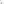 РЕШИЛ:Принять к сведению отчет главы Чири-Юртовского сельского поселения  Шалинского муниципального района о своей деятельности и деятельности Совета депутатов Чири-Юртовского сельского поселения  в 2018 году (прилагается).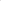 Считать работу главы Чири-Юртовского сельского поселения  Шалинского муниципального района о своей деятельности и деятельности Совета депутатов Чири-Юртовского сельского поселения  в 2018 году удовлетворительной.З. Настоящее решение подлежит официальному опубликованию в районной газете «Зама» и размещению на официальном интернет сайте администрации Чири-Юртовского сельского поселения .4. Настоящее решение вступает в силу со дня его принятия.ГлаваЧири-Юртовского сельского поселения                            М.С-Х.ДагиевПриложение к решению Совета депутатовЧири-Юртовского сельского поселения от 00 00 2019 года № 00Отчет главы Чири-Юртовского сельского поселения  Шалинского муниципального района о своей деятельности и деятельности Совета депутатов Чири-Юртовского сельского поселения  в 2018 году Уважаемые депутаты!Одной из обязанностей главы Чири-Юртовского сельского поселения  исполняющего полномочия председателя Совета депутатов Чири-Юртовского сельского поселения  Шалинского муниципального района является представление Совету депутатов Чири-Юртовского сельского поселения  Шалинского муниципального района ежегодных отчетов о результатах своей деятельности.Представляю вам информацию об итогах работы представительного органа местного самоуправления и работы главы Чири-Юртовского сельского поселения  в 2018 году.Не секрет, что в структуре органов местного самоуправления муниципального образования ведущая роль принадлежит представительному органу, который в своих решениях выражает волю граждан, проживающих на территории Чири-Юртовского сельского поселения  Шалинского муниципального района.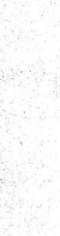 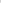 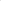 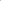 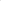 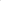 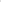 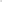 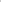 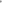 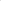 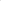 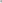 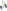 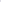 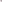 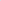 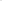 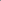 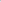 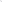 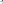 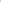 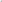 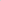 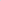 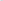 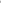 В состав депутатского корпуса нынешнего четвертого созыва входят 12 депутата, но данный момент осуществляют 9 депутатов представляющие интересы избирателей нашего поселения.В структуре Совета образованы и действуют 6 постоянных комиссий, курирующих соответствующие вопросы местного значения, относящиеся к ведению органов местного самоуправления поселения: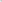 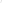  по вопросам финансово-экономической деятельности, бюджету, налогам, собственности и инвестициям;  по вопросам социально-культурной деятельности, обслуживания населения, морально-нравственного воспитания, работы с общественными и религиозными организациями;  по вопросам укрепления законности, правопорядка, развития местного самоуправления, депутатской ъъэтики по вопросам санитарно-экологической деятельности ,  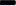 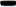 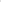 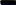 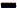 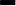 состава депутатов избрана ревизионная комиссия, постоянно действующего секретариата заседаний Совета депутатов Организационные вопросы Совета осуществляются аппаратом по обеспечению деятельности Совета депутатовВ соответствии с Уставом района основной формой деятельности Совета депутатов является заседания. Хочу отметить, что за прошедший период нам практически всегда удавалось собраться полным составом Совета, что позволяло работать Совету на протяжении всего 2018 года. Однако среди нас есть некоторые депутаты, которые себе часто позволяют не посещать заседания, хоть и по уважительной причине. Не явку на заседания нужно прекратить.Заседания Совета депутатов в соответствии с нашим регламентом проводятся не реже 1 раза в квартал. При необходимости проводились внеочередные заседания. Всего в 2018 году было проведено 8 заседаний Совета, на которых принято 13 решения.Все вопросы, выносимые на заседание Совета депутатов, а также текущие вопросы, носящие подготовительный характер, должны предварительно рассматриваться на заседаниях постоянных комиссий, к этому мы должны стремиться в организации своей работы.Задача Совета депутатов — создание необходимой нормативной базы и контроль за её соблюдением. Оказание методической помощи администрации в подготовке и принятии нормативно-правовых актов.Совет депутатов Чири-Юртовского сельского поселения  Шалинского муниципального района  оказывает помощь в подготовке проектов нормативных правовых актов, модельных решений, типовых положений, в приведении в соответствие с действующим законодательством по протестам прокуратуры, принятых нормативных правовых актов, в организации мероприятий религиозного, духовнонравственного, спортивного характера, в проведении информационной и разъяснительной работы среди населения о порядке и условиях предоставления гражданам важнейших социально-значимых услуг органами государственной власти и местного самоуправления, в принятии участия в еженедельных приемах граждан по личным вопросам в сельских поселениях, в реализации социального проекта «Муниципальный депутат» разработанного Советом муниципальных образований Чеченской Республики, в доведении до Советов депутатов сельских поселений модельных решений, типовых положений и других проектов нормативных правовых актов, разработанных департаментом по работе с органами местного самоуправления Администрации Главы и Правительства Чеченской Республики.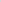 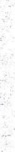 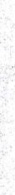 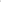 Работа по освещению деятельности Совета депутатов проводится через районную газету «Зама», где выходит обзорная информация о вопросах, рассмотренных на заседании Совета, и публикуются нормативно-правовые акты Совета депутатов. Работает сайт администрации Чири-Юртовского сельского поселения  Шалинского муниципального района , где имеется раздел посвященный работе Совета депутатов.Быть в курсе проблем избирателей и владеть ситуацией — это ещё одна из задач, которую приходится решать, по пятницам после пятничного молитвы встреча с населением нашего поселения, на котором обсуждаются  вопросы морально-нравственного воспитания молодежи, не допущения разжигания межнациональной розни, не допустимости участия в террористических и экстремистских организациях, пагубности наркомании и алкоголизма на здоровье нации.В течение отчетного периода я вместе с вами - депутатами Совета, принимал участие в различных мероприятиях сельского поселения , в том числе и субботниках по очистке территории.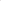 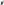 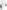 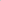 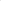 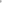 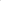 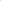 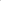 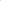 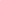 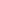 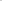 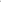 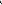 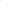 За короткий промежуток времени мы приобрели опыт работы в условиях местного самоуправления. Вступили в силу новые законы на федеральном и республиканском уровнях. Совершенствовалась нормативная правовая база и на уровне района. Роль представительного органа и его ответственность в том, чтобы на нашей территории мы создавали правила и условия жизни населения, взаимодействовали с исполнительной властью. Принципиальным в нашей работе, независимо от политических взглядов и партийной принадлежности, было бы осуществление депутатского контроля по принятым решениям. Нам и в дальнейшем необходимо в полной мере задействовать депутатские возможности, координировать действия и свое влияние в рамках полномочий Совета депутатов.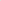 Тают образом, подводя итоги деятельности Совета можно сказать, что 2018 год работы выдался достаточно успешным. Совет показал себя, как вполне дееспособный и профессиональный коллектив, готовый решать актуальные вопросы развития района при обязательном учете интересов избирателей. Депутаты Совета добросовестно выполняют наказы своих избирателей. 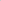 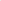 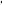 